еловодна информацияОбявление за поръчкаДиректива 2014/24/ЕС/ЗОП Раздел I: Възлагащ органI.1) Наименование и адреси 1 (моля, посочете всички възлагащи органи, които отговарят за процедурата)I.2) Съвместно възлаганеI.3) Комуникация I.4) Вид на възлагащия орган I.5) Основна дейност Раздел II: ПредметII.1) Обхват на обществената поръчка Раздел III: Правна, икономическа, финансова и техническа информация III.1) Условия за участиеIII.2) Условия във връзка с поръчката 2 Раздел IV:Процедура IV.1) ОписаниеIV.2) Административна информация  Раздел VI: Допълнителна информацияVI.1) Информация относно периодичното възлагане VI.2) Информация относно електронното възлагане VI.3) Допълнителна информация 2VI.4) Процедури по обжалване VI.5) Дата на изпращане на настоящото обявление: 10/06/2020 (дд/мм/гггг)Възлагащият орган/възложителят носи отговорност за гарантиране на спазване на законодателството на Европейския съюз и на всички приложими закониПартида на възложителя: 00638Поделение:Изходящ номер: С-2997 от дата: 10/06/2020 (дд/мм/гггг)Изходящ номер: С-2997 от дата: 10/06/2020 (дд/мм/гггг)Обявлението подлежи на публикуване в ОВ на ЕС:Съгласен съм с Общите условия на АОП за използване на услугата Електронен подател:Дата на изпращане на обявлението до ОВ на ЕС:Дата на изпращане на обявлението до ОВ на ЕС:Заведено в преписка: 00638-2020-0008 (nnnnn-yyyy-xxxx)Заведено в преписка: 00638-2020-0008 (nnnnn-yyyy-xxxx)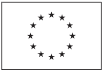 Притурка към Официален вестник на Европейския съюзИнформация и онлайн формуляри: http://simap.ted.europa.euОфициално наименование: Кмет на Община СимеоновградОфициално наименование: Кмет на Община СимеоновградОфициално наименование: Кмет на Община СимеоновградНационален регистрационен номер: 000903729Пощенски адрес: пл. „Шейновски“ № 3Пощенски адрес: пл. „Шейновски“ № 3Пощенски адрес: пл. „Шейновски“ № 3Пощенски адрес: пл. „Шейновски“ № 3Град: гр. Симеоновградкод NUTS: BG422Пощенски код: 6490Държава: БългарияЛице за контакт: Гергана ДимоваЛице за контакт: Гергана ДимоваЛице за контакт: Гергана ДимоваТелефон: +359 3781-2341Електронна поща: obshtina_simgrad@abv.bgЕлектронна поща: obshtina_simgrad@abv.bgЕлектронна поща: obshtina_simgrad@abv.bgФакс: +359 3781-2006Интернет адрес/иОсновен адрес: (URL) http://www.simeonovgrad.bgАдрес на профила на купувача: (URL) http://www.simeonovgrad.bg/profilebuyerИнтернет адрес/иОсновен адрес: (URL) http://www.simeonovgrad.bgАдрес на профила на купувача: (URL) http://www.simeonovgrad.bg/profilebuyerИнтернет адрес/иОсновен адрес: (URL) http://www.simeonovgrad.bgАдрес на профила на купувача: (URL) http://www.simeonovgrad.bg/profilebuyerИнтернет адрес/иОсновен адрес: (URL) http://www.simeonovgrad.bgАдрес на профила на купувача: (URL) http://www.simeonovgrad.bg/profilebuyerII.1.1) Наименование: ИЗПЪЛНЕНИЕ НА СТРОИТЕЛНО-МОНТАЖНИ РАБОТИ ЗА ОБЕКТ: „МНОГОФУНКЦИОНАЛНА СПОРТНА ПЛОЩАДКА ЗА БАСКЕТБОЛ, ВОЛЕЙБОЛ И МИНИ-ФУТБОЛ В ДВОРА НА НУ „ОТЕЦ ПАИСИЙ“, ГР. СИМЕОНОВГРАДРеферентен номер: 2II.1.2) Основен CPV код: 45212200      Допълнителен CPV код: 1 2II.1.2) Основен CPV код: 45212200      Допълнителен CPV код: 1 2II.1.4) Кратко описание:
Предвидените СМР ще се извършват съгласно одобрен инвестиционен проект„Многофункционална спортна площадка за баскетбол, волейбол и мини-футбол в двора на НУ „Отец Паисий“. Описание на обекта на СМР – строежът е пета категория, съгласно чл. 137, ал. 1, т. 5, б. „а“ от ЗУТ и чл. 10, ал. 1, т. 4 от Наредба № 1 от 30.07.2003г. за номенклатурата на видовете строежи.II.1.4) Кратко описание:
Предвидените СМР ще се извършват съгласно одобрен инвестиционен проект„Многофункционална спортна площадка за баскетбол, волейбол и мини-футбол в двора на НУ „Отец Паисий“. Описание на обекта на СМР – строежът е пета категория, съгласно чл. 137, ал. 1, т. 5, б. „а“ от ЗУТ и чл. 10, ал. 1, т. 4 от Наредба № 1 от 30.07.2003г. за номенклатурата на видовете строежи.II.1.5) Прогнозна обща стойност 2
Стойност, без да се включва ДДС: 94174.51      Валута: BGN
(за рамкови споразумения или динамични системи за покупки - прогнозна обща максимална стойност за цялата продължителност на рамковото споразумение или на динамичната система за покупки)II.1.5) Прогнозна обща стойност 2
Стойност, без да се включва ДДС: 94174.51      Валута: BGN
(за рамкови споразумения или динамични системи за покупки - прогнозна обща максимална стойност за цялата продължителност на рамковото споразумение или на динамичната система за покупки)II.1.6) Информация относно обособените позицииII.1.6) Информация относно обособените позицииII.2) Описание 1II.2) Описание 1III.1.1) Годност за упражняване на професионалната дейност, включително изисквания във връзка с вписването в професионални или търговски регистри 
Списък и кратко описание на условията:
Участниците в обществената поръчка трябва да са вписани в Централния професионален регистър на строителя (ЦПРС) към Камара на строителите в България (КСБ), а за чуждестранните лица – в аналогичен регистър съгласно законодателството на държава – членка на Европейския съюз или на друга държава – страна по Споразумението за Европейското икономическо пространство, в която са установени.
Минимално ниво: участникът следва да има правоспособност да изпълнява строежи от групата и категорията, в която попада обекта на поръчката – първа група, пета категория.III.1.2) Икономическо и финансово състояние 
Критерии за подбор, както е указано в документацията за обществената поръчка: НЕ
Списък и кратко описание на критериите за подбор:
Участниците следва да са реализирали минимален общ оборот, изчислен на база годишните обороти.Съгласно § 2, т. 66 от ДР на ЗОП “годишен общ оборот“ е сумата от нетните приходи от продажби по смисъла на Закона за счетоводството.Участниците в обществената поръчка следва да имат застраховка „Професионална отговорност“ за „строител“, съгласно чл. 171, ал. 1 от Закона за устройство на територията. За участник, установен/регистриран извън Република България застраховката за професионална отговорност следва да бъде еквивалентна на тази по чл. 171. ал. 1 от ЗУТ, съгласно законодателството на държавата, където е установен/регистриран участникът.
Изисквано минимално/ни ниво/а:2
Участниците в обществената поръчка трябва за последните 3 (три) приключили финансови години, в зависимост от датата, на която са създадени или са започнали дейността да са реализирали минимален общ оборот в размер на 180 000,00 лв. (сто и осемдесет хиляди лева)изчислен на база годишните обороти.Участникът да е застрахован със застраховка „Професионална отговорност“ за „строител“ за застрахователно събитие на стойност съобразно чл. 5, ал. 2, т. 5 от Наредбата за условията и реда за задължително застраховане в проектирането и строителството (най-малко за пета категория строежи).III.1.3) Технически и професионални възможности 
Критерии за подбор, както е указано в документацията за обществената поръчка: НЕ
Списък и кратко описание на критериите за подбор:
Участникът следва да е изпълнил дейности с предмет и обем, идентични или сходни с тези на поръчката. За „строителни дейности с предмет и обем, идентични или сходни с тези на поръчката“ се приемат строителни дейности (на един или няколко обекта) по изграждане и/или доизграждане и/или реконструкция и/или основен ремонт на обществено достъпни открити площи, предназначени за индивидуални или групови игри и/или съоръжения за провеждане на спортни мероприятия с подходящи за целта настилка и/или настилка и оборудване.Участникът трябва да разполага с ръководен състав с определена професионална компетентност за изпълнението на поръчката.
Изисквано минимално/ни ниво/а:2
През последните 5 (пет) години, считано от датата на подаване на офертата, участникът следва да е изпълнил строителни дейности(на един или няколко обекта) с предмет и обем, идентични или сходни с тези на поръчката.Участникът да разполага минимум със следния екип от специалисти:а) Технически ръководител:с квалификация "строителен инженер", "инженер" или "архитект", или със средно образование с четиригодишен курс на обучение и придобита професионална квалификация в областите "Архитектура и строителство" и "Техника" или еквивалентно по реда на чл. 163а, ал. 3 от ЗУТ; професионален опит по специалността – минимум 3 (три) години професионален опит по специалността; б) Специалист „Контрол на качеството“:
квалификация, удостоверена със сертификат за завършено обучение, в областта на контрола върху качеството на изпълнение в строителството и контрола на съответствието на строителните продукти със съществените изисквания по ЗУТ или еквивалентно;
в) Специалист „Здравословни и безопасни условия на труд“: завършен курс на обучение, за длъжностно лице по здраве и безопасност или еквивалентен.III.1.5) Информация относно запазени поръчки 2
Поръчката е запазена за защитени предприятия и икономически оператори, насочени към социална и професионална интеграция на лица с увреждания или лица в неравностойно положение: НЕ
Изпълнението на поръчката е ограничено в рамките на програми за създаване на защитени работни места: НЕIII.2.1) Информация относно определена професия (само за поръчки за услуги)
Изпълненито на поръчката е ограничено до определена професия: НЕ
Позоваване на приложимата законова, подзаконова или административна разпоредба:III.2.2) Условия за изпълнение на поръчката:
Гаранцията за изпълнение на договора е в размер на 5% (пет процента) от стойността на договора за обществена поръчка без включен ДДС. Възложителят предвижда гаранция за авансово предоставени средства в размер до 50% (петдесет процента)от стойността на договора без ДДС/в размер на авансово предоставените средства/, предоставена в една от предвидените форми съгласно чл. 111, ал. 5 от ЗОП, избрана от Изпълнителя.В прогнозната /максимална/стойност за изпълнение на поръчката са включени непредвидени разходи за изпълнение на СМР в размер до 5 % (пет процента) от стойността на СМР, съгласно ценовото предложение на участниците, които ще се изплатят само при редените в договора случаи.III.2.3) Информация относно персонала, който отговаря за изпълнението на поръчката
Задължение за посочване на имената и професионалните квалификации на персонала, който отговаря за изпълнението на поръчката: НЕIV.1.3) Информация относно рамково споразмение или динамична система за покупкиIV.1.4) Информация относно намаляване на броя на решенията или офертите по време на договарянето или на диалогаПрилагане на поетапна процедура за постепенно намаляване на броя на обсъжданите решения или на договаряните оферти: НЕIV.1.5) Информация относно договаряне (само за състезателни процедури с договаряне)Възлагащият орган си запазва правото да възложи поръчката въз основа на първоначалните оферти, без да провежда преговори: НЕIV.1.6) Информация относно електронния търгЩе се използва електронен търг: НЕ
Допълнителна информация относно електронния търг:IV.1.8) Информация относно Споразумението за държавни поръчки (GPA)IV.2.1) Предишна публикация относно тази процедура 2Номер на обявлението в ОВ на ЕС:
(Едно от следните: Обявление за предварителна информация; Обявление на профила на купувача)
Номер на обявлението в РОП:IV.2.2) Срок за получаване на оферти или на заявления за участиеДата: 03/07/2020 (дд/мм/гггг)   Местно време: 17:00 (чч:мм)IV.2.3) Прогнозна дата на изпращане на покани за търг или за участие на избраните кандидати 4Дата:    IV.2.4) Езици, на които могат да бъдат подадени офертите или заявленията за участие: 1  BGIV.2.6) Минимален срок, през който оферентът е обвързан от офертатаОфертата трябва да бъде валидна до: 03/03/2021 (дд/мм/гггг)
или Продължителност в месеци:(от датата, която е посочена за дата на получаване на офертата)IV.2.7) Условия за отваряне на офертитеДата: 06/07/2020 (дд/мм/гггг)   Местно време: 10:00 (чч:мм)
Място:
В заседателна зала №14,ет.2 в сградата на община Симеоновград,пл.Шейновски № 3, гр.Симеоновград.
Информация относно упълномощените лица и процедурата на отваряне:
Отваряне на постъпилите оферти е публично и на него могат да присъстват участниците в процедурата или техни упълномощени представители,както и представители на средствата за масово осведомяване.Това представялява периодично повтаряща се поръчка:
Прогнозни срокове за публикуването на следващи обявления: 2Ще се прилага електронно поръчване: НЕ
Ще се използва електронно фактуриране: НЕ
Ще се приема електронно заплащане: НЕВ процедурата за възлагане на обществена поръчка може да участва всяко българско или чуждестранно физическо или юридическо лице, техни обединения, както и всяко друго образувание, което има правото да изпълнява услуги, съгласно законодателството на държавата, в която е установено.Лице, което участва в обединение или е дало съгласие да бъде подизпълнител на друг участник, не може да подава самостоятелно заявление за участие или оферта.
В процедурата за възлагане на обществена поръчка едно физическо или юридическо лице може да участва само в едно обединение. Клон на чуждестранно лице може да е самостоятелен участник в процедура за възлагане на обществена поръчка, ако може самостоятелно да подава заявления за участие или оферти и да сключва договори съгласно законодателството на държавата, в която е установен. В случай, че за доказване на съответствие с изискванията за икономическо и финансово състояние, технически и професионални способности клонът се позовава на ресурсите на търговеца, клонът представя доказателства, че при изпълнение на поръчката ще има на разположение тези ресурси.За участниците следва да не са налице основанията за отстраняване чл. 54, ал. 1 и чл.55, ал. 1 от ЗОП. Специфични национални основания за отстраняване, които следва да не са налице за участниците са:- осъждания за престъпления по чл. 108а, чл. 159а - 159г, чл. 172, чл. 192а, чл. 194 - 217, чл. 219 - 252, чл. 253 - 260, чл. 301 - 307, чл. 321, 321а и чл. 352 - 353е от Наказателния кодекс (чл. 54, ал. 1, т. 1 от ЗОП);
- нарушения по чл. 61, ал. 1, чл. 62, ал. 1 или 3, чл. 63, ал. 1 или 2, чл. 118, чл. 128, чл. 228, ал. 3, чл. 245 и чл. 301 - 305 от Кодекса на труда или чл. 13, ал. 1 от Закона за трудовата миграция и трудовата мобилност или аналогични задължения, установени с акт на компетентен орган, съгласно законодателството на държавата, в която кандидатът или участникът е установен; - наличие на свързаност по смисъла на пар. 2, т. 45 от ДР на ЗОП между участници в конкретна процедура (чл. 107, т. 4 от ЗОП), като под „свързани лица” се разбират лица по смисъла на т.45 от §2 на ДР към ЗОП с друг участник в настоящата процедура;- наличие на обстоятелство по чл. 3, т. 8 от Закона за икономическите и финансовите отношения с дружествата, регистрирани в юрисдикции с преференциален данъчен режим, контролираните от тях лица и техните действителни собственици(ЗИФОДРЮПДРКЛТДС), освен ако са налице изключенията по чл. 4 от ЗИФОДРЮПДРКЛТДС;- обстоятелства по чл. 69 от Закона за противодействие на корупцията и за отнемане на незаконно придобитото имущество. Удостоверяване:
При подаването на офертата участникът декларира липсата на основанията за отстраняване чрез представянето на Единен европейски документ за обществени поръчки (еЕЕДОП) – Част III„Основания за изключване“. Декларирането на специфични национални основания за отстраняване се извършва чрез попълване на Раздел Г: „Специфични национални основания за изключване“. Гаранцията за изпълнение на договора е в размер на 5% (пет процента) от стойността на договора без включен ДДС. 2. Гаранциите се предоставят: 2.1. парична сума; 2.2. банкова гаранция; 2.3. застраховка, която обезпечава изпълнението чрез покритие на отговорността на изпълнителя. 3. Когато гаранцията е представена под формата на парична сума или банкова гаранция, то тогава тя може да се предостави от името на изпълнителя за сметка на трето лице – гарант. 4. Участникът, определен за изпълнител, избира сам формата на гаранцията за изпълнение на договора. 5. Когато избраният изпълнител е обединение, което не е юридическо лице, всеки от съдружниците в него може да е наредител по банковата гаранция, съответно вносител на сумата по гаранцията или титуляр на застраховката. 6. При избор на гаранция за изпълнение – парична сума, Банка ДСК- АД, клонДимитровград; Банков код (BIC): STSABGSF;Банкова сметка (IBAN)BG16STSA 93003300701640;Възложителят предвижда гаранция за авансово предоставени средствав размер до 50% (петдесет процента) от стойносттаVI.4.1) Орган, който отговаря за процедурите по обжалванеVI.4.2) Орган, който отговаря за процедурите по медиация 2VI.4.3) Подаване на жалби
Точна информация относно краен срок/крайни срокове за подаване на жалби:
Съгласно чл.196, ал.1 от ЗОП на обжалване подлежи всяко решение на възложителя по процедурата за възлагане на обществената поръчка. Жалба може да бъде подадена в 10 дневен срок, съгласно разпоредбите на чл. 197 от ЗОП.VI.4.4) Служба, от която може да бъде получена информация относно подаването на жалби 21моля, повторете, колкото пъти е необходимо2в приложимите случаи3моля, повторете, колкото пъти е необходимо, ако това обявление е само за предварителна информация4ако тази информация е известна5моля, представете тази информация, ако обявлението е покана за участие в състезателна процедура6доколкото информацията е вече известна7задължителна информация, която не се публикува8информация по избор9моля, представете тази информация само ако обявлението е за предварителна информация10моля, представете тази информация само ако обявлението е обявление за възлагане11само ако обявлението се отнася до квалификационна система12моля, представете тази информация тук или в поканата за потвърждаване на интерес, ако обявлението е покана за участие в състезателна процедура или има за цел намаляване на срока за получаване на оферти13моля, представете тази информация тук или в поканата за потвърждаване на оферти или за договаряне, ако обявлението е покана за участие в състезателна процедура14ако това е за предварителна информация, използвано като покана за участите в състезателна процедура - моля, представете тази информация, ако тя вече е известна15моля, представете тази информация тук или, ако е приложимо, в поканата за подаване на оферти1617задължителна информация, ако това е обявление за възлагане18само ако обявлението не се отнася до квалификационна система19ако обявлението има за цел намаляване на срока за получаване на оферти20може да бъде присъдена значимост вместо тежест21може да бъде присъдена значимост вместо тежест; ако цената е единственият критерий за възлагане, тежестта не се използва